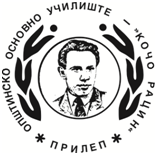 ООУ„Кочо Рацин“-Прилеп На ден 09.11.2020 објавува                          ОТВОРЕН ПОВИКЗа избор на  ученик правобранител  и негови заменициУченичкиот правобранител е ученик што ќе се грижи за заштита и почитување на правата на децата во училиштето, кој ќе има обврска да ги промовира правата на детето, да препознава повреда надетските права во рамките на училиштето и да ги пријави сите случаи на повреда на детските права до надлежните органи во и надвор од училиштето (училиштен кадар и Народен правобранител).I. УСЛОВИ ЗА УЧЕСТВОПраво на пријавување за функцијата ученички правобранител имаат учениците од 7, 8 или 9 одделение.Право на пријавување за функцијата заменик на ученичкиот правобранител имаат учениците од 6, 7 и 8 одделение.II. НАЧИН И РОК НА ПРИЈАВУВАЊЕДокументи за пријавување: пријава и мотивационо писмо.Потребно е заинтересираните кандидати  да ја пополнат и да ја достават пријавата до педагошко-психолошката служба (пријавите ќе ги добиете од класните раководители).Мотивационо писмо се доставува во слободна форма.Краен рок за поднесување на документите: 19.11.2020III. КРИТЕРИУМИ ЗА ИЗБОРИзбор за ученички правобранител и негови заменици вршат учениците од 7 до 9 одделение според следните критериуми:– пол,– возраст,– основно познавање на детските права,– мотивација за пријавувањето,– комуникациски и организациски способности,– етничка припадност,– претходно искуство, односно вклученост во воннаставните активности.IV. ЗАДАЧИ И ОБВРСКИ на ученичкиот правобранител и неговите заменици:• учество на воведна обука за улогата и обврските на ученичкиот правобранител, организирана од страна на педагошко-психолошката служба (тимот за поддршка на ученичко учество);• промовирање на правата на детето во училиштето преку едукативни – врснички работилници и информативни настани;• прибирање на претставки – поплаки од учениците (препознавање на прекршување на детските права и обезбедување заштита за почитување на детските права);• редовна комуникација и координација со педагошко-психолошката служба.Според Законот, ученичкиот правобранител се избира со мнозинство гласови од учениците од седмо до девето одделение. Мандатот на избраниот ученички правобранител и замениците на правобранителите е 2 (две) учебни години (доколку правобранителот е 9 одделение, неговиот мандат е една учебна година).Лице за контакт: Елизабета Велеска  (  078 880 175 )Датум:06.11.2020ПРИЈАВА ЗА УЧЕНИЧКИ ПРАВОБРАНИТЕЛ1. Име и презиме:2. Адреса на живеење: 3. Телефон за контакт: 4. Е-адреса: 5. Датум на раѓање: 6. Пол: машко  женско 7. Одделение:  VII   VIII   IX 8. Националност:а. Македонска б. Албанска в. Ромска г. Турска д. Српска ѓ. Друго , наведи: _______________________________________9. Дали претходно си учествувал/а во активности поврзани со промовирање или заштита на детскитеправа?Да  Не Доколку си учествувал/а, наведи ги активностите: _____________________________________________________________________________________________________________________________________________________________________________________________________________________________________________________________________10. Дали си запознат/а со Конвенцијата за правата на детето?Да  Не 11. Дали си бил/а вклучен/а во некои активности во рамките на училишната организација/воннаставни активности?Да  Не Доколку да, наведи: _____________________________________________________________________________________________________________________________________________________________________________________________________________________________________________________________________Пријавата заедно со мотивационото писмо доставете ја во педагошко-психолошката служба!Краен рок за пријавување: 19.11.2020 година.ПРИЈАВА ЗА ЗАМЕНИК НА УЧЕНИЧКИОТ ПРАВОБРАНИТЕЛ1. Име и презиме: 2. Адреса на живеење: 3. Телефон за контакт: 4. Е-адреса: 5. Датум на раѓање: 6. Пол: машко  женско 7. Одделение: VI  VII VIII 8. Националност:a. Македонскаб. Албанскав. Ромскаг. Турскад. Српскаѓ. Друго , наведи: _______________________________________9. Дали претходно си учествувал/а во активности поврзани со промовирање или заштита на детските права?Да  Не Доколку си учествувал/а, наведи ги активностите:_____________________________________________________________________________________________________________________________________________________________________________________________________________________________________________________________________10. Дали си запознат/а со Конвенцијата за правата на детето?Да  Не 11. Дали си бил/а вклучен во некои активности во рамките на училишната организација/воннаставните активности?Да НеДоколку да, наведи: _____________________________________________________________________________________________________________________________________________________________________________________________________________________________________________________________________Пријавата заедно со мотивационо писмо доставете ја во педагошко-психолошката служба!Краен рок за пријавување: 19.11.2020 година.